Formulář musí být odeslán spolu s přihláškou nebo odevzdán při převzetí itineráře.This form has to be sent together with Entry Form or handed in on Itinerary issuing.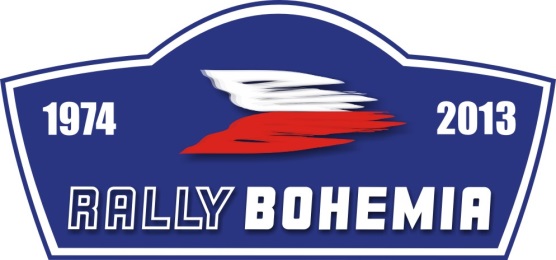 REGISTRACE SEZNAMOVACÍHO VOZIDLA /
REGISTRATION OF RECONNAISSANCE CARJezdec a spolujezdec / Driver and Co-driverJezdec a spolujezdec / Driver and Co-driverPříjmení / SurnameJméno / NameMobilní telefon /
Mobile PhoneVozidlo / CarVozidlo / CarZnačka / MakeTyp / ModelBarva / ColourRegistrační značka /
Registration Plate